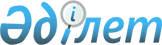 Об утверждении правил оказания социальной помощи, установления ее размеров и определения перечня отдельных категорий нуждающихся граждан Сарканского районаРешение Сарканского районного маслихата области Жетісу от 8 декабря 2023 года № 16-64. Зарегистрировано Департаментом юстиции области Жетісу 11 декабря 2023 года № 107-19
      В соответствии с пунктом 2-3 статьи 6 Закона Республики Казахстан "О местном государственном управлении и самоуправлении в Республике Казахстан", Законом Республики Казахстан "О ветеранах"и постановлением Правительства Республики Казахстан от 30 июня 2023 года № 523 "Об утверждении Типовых правил оказания социальной помощи, установления ее размеров и определения перечня отдельных категорий нуждающихся граждан", Сарканский районный маслихат РЕШИЛ:
      1. Утвердить правила оказания социальной помощи, установления ее размеров и определения перечня отдельных категорий нуждающихся граждан Сарканского района согласно приложению 1 к настоящему решению.
      2. Признать утратившими силу некоторые решения Сарканского районного маслихата Алматинской области согласно приложению 2 к настоящему решению. 
      3. Контроль за исполнением настоящего решения возложить на курирующего заместителя акима Сарканского района (по согласованию).
      4. Настоящее решение вводится в действие по истечении десяти календарных дней после дня его первого официального опубликования. Правила оказания социальной помощи, установления ее размеров и определения перечня отдельных категорий нуждающихся граждан Сарканского района Глава 1. Общие положения
      1.Настоящие Правила оказания социальной помощи, установления ее размеров и определения перечня отдельных категорий нуждающихся граждан Сарканского района (далее – Правила) разработаны в соответствии с постановлением Правительства Республики Казахстан от 30 июня 2023 года № 523 "Об утверждении Типовых правил оказания социальной помощи, установления ее размеров и определения перечня отдельных категорий нуждающихся граждан" (далее-Типовые правила) и определяют порядок оказания социальной помощи, установления ее размеров и определения перечня отдельных категорий нуждающихся граждан.
      2.Основные термины и понятия, которые используются в настоящих Правилах:
      1) Некоммерческое акционерное общество "Государственная корпорация "Правительство для граждан" (далее – уполномоченная организация) – юридическое лицо, созданное по решению Правительства Республики Казахстан для оказания государственных услуг в соответствии с законодательством Республики Казахстан, организации работы по приему заявлений и выдаче их результатов услугополучателю по принципу "одного окна", обеспечения оказания государственных услуг в электронной форме;
      2)специальная комиссия – комиссия, создаваемая решением акима города республиканского значения, столицы, района (города областного значения), по рассмотрению заявления лица (семьи), претендующего на оказание социальной помощи отдельным категориям нуждающихся граждан;
      3)праздничные дни – дни национальных и государственных праздников Республики Казахстан;
      4)социальная помощь–помощь, предоставляемая местным исполнительным органом (МИО) в денежной или натуральной форме отдельным категориям нуждающихся граждан (далее – получатели), а также к праздничным дням и памятным датам;
      5)уполномоченный орган по оказанию социальной помощи – местный исполнительный орган города республиканского значения, столицы, района, города областного значения, района в городе, осуществляющий оказание социальной помощи (далее-уполномоченный орган);
      6)прожиточный минимум –минимальный денежный доход на одного человека, равный по величине стоимости минимальной потребительской корзины, рассчитываемый республиканским государственным учреждением "Департамент Бюро национальной статистики Агентства по стратегическому планированию и реформам Республики Казахстан по области Жетісу";
      7) среднедушевой доход – доля совокупного дохода семьи, приходящаяся на каждого члена семьи в месяц;
      8) памятные даты – профессиональные и иные праздники Республики Казахстан;
      9)уполномоченный государственный орган – центральный исполнительный орган, осуществляющий руководство и межотраслевую координацию в сфере социальной защиты населения в соответствии с законодательством Республики Казахстан, регулирование, контрольные функции за деятельностью Государственного фонда социального страхования;
      10) участковая комиссия – специальная комиссия, создаваемая решением акимов соответствующих административно-территориальных единиц для проведения обследования материального положения лиц (семей), обратившихся за адресной социальной помощью;
      11)предельный размер – утвержденный максимальный размер социальной помощи. 
      3. Меры социальной поддержки, предусмотренные пунктом 4 статьи 71, пунктом 3 статьи 170, пунктом 3 статьи 229 Социального кодекса Республики Казахстан, подпунктом 2) пункта 1 статьи 10, подпунктом 2) пункта 1 статьи 11, подпунктом 2) пункта 1 статьи 12, подпунктом 2) статьи 13, статьей 17 Закона Республики Казахстан "О ветеранах"(далее – Закон), оказываются в порядке, определенном настоящими Правилами.
      4.Социальная помощь предоставляется единовременно и (или) периодически (ежемесячно, ежеквартально, 1 раз в полугодие, 1 раз в год).
      5.Перечни праздничных дней и памятных дат для оказания социальной помощи:
      1)15 февраля – День вывода советских войск из Афганистана;
      2)26 апреля – Международный день памяти жертв аварии на Ченобыльской атомной электростанции;
      3)9 мая – День Победы в Великой Отечественной войне;
      4)29 августа–День закрытия Семипалатинского испытательного ядерного полигона;
      5)30 августа – День Конституции Республики Казахстан. Глава 2. Порядок определения перечня категорий получателей социальной помощи и установления размеров социальной помощи
      6. Основаниями для отнесения граждан к категории нуждающихся являются:
      1)причинение ущерба гражданину (семье) либо его имуществу вследствие стихийного бедствия или пожара, либо наличие социально значимого заболевания;
      2)наличие среднедушевого дохода, не превышающего порога, установленного местными представительными органами в кратном отношении к прожиточному минимуму;
      3) сиротство, отсутствие родительского попечения;
      4) неспособность к самообслуживанию в связи с преклонным возрастом;
      5)освобождение из мест лишения свободы, нахождение на учете службы пробации.
      7.Перечень категорий получателей и предельные размеры социальной помощи:
      1)Ветераны Великой Отечественной войны – 1500000 (один миллион пятьсот тысяч) тенге, единовременно;
      2)Ветераны, приравненные по льготам к ветеранам Великой Отечественной войны:
      ветераны боевых действий на территории других государств – 150000 (сто пятьдесят тысяч) тенге, единовременно;
      военнослужащие, а также лица начальствующего и рядового состава органов внутренних дел и государственной безопасности бывшего Союза ССР, проходившие в период Великой Отечественной войны службу в городах, участие в обороне которых засчитывалось до 1 января 1998 года в выслугу лет для назначения пенсии на льготных условиях, установленных для военнослужащих частей действующей армии - 100000 (сто тысяч) тенге, единовременно;
      лица вольнонаемного состава Советской Армии, Военно-Морского Флота, войск и органов внутренних дел и государственной безопасности бывшего Союза ССР, занимавшие штатные должности в воинских частях, штабах, учреждениях, входивших в состав действующей армии в период Великой Отечественной войны, либо находившиеся в соответствующие периоды в городах, участие в обороне которых засчитывалось до 1 января 1998 года в выслугу лет для назначения пенсии на льготных условиях, установленных для военнослужащих частей действующей армии - 100000 (сто тысяч) тенге, единовременно;
      лица, которые в период Великой Отечественной войны находились в составе частей, штабов и учреждений, входивших в состав действующей армии и флота, в качестве сыновей (воспитанников) полков и юнг - 100000 (сто тысяч) тенге, единовременно;
      лица, принимавшие участие в боевых действиях против фашистской Германии и ее союзников в годы Второй мировой войны на территории зарубежных стран в составе партизанских отрядов, подпольных групп и других антифашистских формирований - 100000 (сто тысяч) тенге, единовременно;
      работники специальных формирований Народного комиссариата путей сообщения, Народного комиссариата связи, плавающего состава промысловых и транспортных судов и летно-подъемного состава авиации, Народного комиссариата рыбной промышленности бывшего Союза ССР, морского и речного флота, летно-подъемного состава Главсевморпути, которые в период Великой Отечественной войны были переведены на положение военнослужащих и выполняли задачи в интересах действующей армии и флота в пределах тыловых границ действующих фронтов, оперативных зон флотов, а также члены экипажей судов транспортного флота, интернированных в начале Великой Отечественной войны в портах других государств - 100000 (сто тысяч) тенге, единовременно;
      граждане, работавшие в период блокады в городе Ленинграде на предприятиях, в учреждениях и организациях города и награжденные медалью "За оборону Ленинграда" или знаком "Житель блокадного Ленинграда" - 60000 (шестьдесят тысяч) тенге, единовременно;
      лица, принимавшие участие в ликвидации последствий катастрофы на Чернобыльской атомной электростанции в 1986 – 1987 годах, других радиационных катастроф и аварий на объектах гражданского или военного назначения, а также участвовавшие непосредственно в ядерных испытаниях - 150000 (сто пятьдесят тысяч) тенге, единовременно;
      3)Лица, приравненные по льготам к лицам с инвалидностью вследствие ранения, контузии, увечья или заболевания, полученных в период Великой Отечественной войны, а именно:
       военнослужащие, которым инвалидность установлена вследствие ранения, контузии, увечья, полученных при защите бывшего Союза ССР, исполнении иных обязанностей воинской службы в другие периоды, или вследствие заболевания, связанного с пребыванием на фронте, а также при прохождении воинской службы в Афганистане или других государствах, в которых велись боевые действия - 100000 (сто тысяч) тенге, единовременно;
      лица начальствующего и рядового состава органов государственной безопасности бывшего Союза ССР и органов внутренних дел, которым инвалидность установлена вследствие ранения, контузии, увечья, полученных при исполнении служебных обязанностей, либо вследствие заболевания, связанного с пребыванием на фронте или выполнением служебных обязанностей в государствах, в которых велись боевые действия - 100000 (сто тысяч) тенге, единовременно;
      рабочие и служащие соответствующих категорий, обслуживавшие действовавшие воинские контингенты в других странах и которым инвалидность установлена вследствие ранения, контузии, увечья либо заболевания, полученных в период ведения боевых действий - 100000 (сто тысяч) тенге, единовременно;
      лица из числа бойцов и командного состава истребительных батальонов, взводов и отрядов защиты народа, действовавших в период с 1 января 1944 года по 31 декабря 1951 года на территории Украинской ССР, Белорусской ССР, Литовской ССР, Латвийской ССР, Эстонской ССР, которым инвалидность установлена вследствие ранения, контузии или увечья, полученных при исполнении служебных обязанностей в этих батальонах, взводах, отрядах - 100000 (сто тысяч) тенге, единовременно;
      лица, которым инвалидность установлена вследствие катастрофы на Чернобыльской атомной электростанции и других радиационных катастроф и аварий на объектах гражданского или военного назначения, ядерных испытаний, и их дети, инвалидность которых генетически связана с радиационным облучением одного из родителей - 100000 (сто тысяч) тенге, единовременно;
      4) Ветераны труда, а именно:
      лица, награжденные орденами и медалями бывшего Союза ССР за самоотверженный труд и безупречную воинскую службу в тылу в годы Великой Отечественной войны–60000 (шестьдесят тысяч) тенге, единовременно;
      лица, проработавшие (прослужившие) не менее шести месяцев с 22 июня 1941 года по 9 мая 1945 года и не награжденные орденами и медалями бывшего Союза ССР за самоотверженный труд и безупречную воинскую службу в тылу в годы Великой Отечественной войны - 60000 (шестьдесят тысяч) тенге, единовременно;
      5) Семьи погибших военнослужащих, а именно:
      семьи военнослужащих, партизан, подпольщиков, ветераны Великой Отечественной войны, ветераны боевых действий на территории других государств, ветераны, приравненные по льготам к ветеранам Великой Отечественной войны), погибших (пропавших без вести) или умерших в результате ранения, контузии или увечья, полученных при защите бывшего Союза ССР, исполнении иных обязанностей воинской службы (служебных обязанностей), или вследствие заболевания, связанного с пребыванием на фронте - 60000 (шестьдесят тысяч) тенге, единовременно;
      семьи погибших в Великой Отечественной войне лиц из числа личного состава групп самозащиты объектовых и аварийных команд местной противовоздушной обороны, семьи погибших работников госпиталей и больниц города Ленинграда - 60000 (шестьдесят тысяч) тенге, единовременно;
      семьи военнослужащих, лиц начальствующего и рядового состава, призванных на сборы военнообязанных Министерства обороны, органов внутренних дел и государственной безопасности бывшего Союза ССР, погибших (умерших) во время выполнения задач по охране общественного порядка при чрезвычайных обстоятельствах, связанных с антиобщественными проявлениями - 60000 (шестьдесят тысяч) тенге, единовременно;
      семьи военнослужащих, погибших (пропавших без вести) или умерших вследствие ранения, контузии, увечья, заболевания, полученных в период боевых действий в Афганистане или других государствах, в которых велись боевые действия - 150000 (сто пятьдесят тысяч) тенге, единовременно;
      семьи военнослужащих, погибших (умерших) при прохождении воинской службы в мирное время - 150000 (сто пятьдесят тысяч) тенге, единовременно;
      семьи лиц, погибших при ликвидации последствий катастрофы на Чернобыльской атомной электростанции и других радиационных катастроф и аварий на объектах гражданского или военного назначения - 150000 (сто пятьдесят тысяч) тенге, единовременно;
      семьи умерших вследствие лучевой болезни или умерших лиц с инвалидностью, а также граждан, смерть которых в установленном порядке связана с воздействием катастрофы на Чернобыльской атомной электростанции и других радиационных катастроф и аварий на объектах гражданского или военного назначения и ядерных испытаний - 150000 (сто пятьдесят тысяч) тенге, единовременно;
      супруга (супруг) умершего лица с инвалидностью вследствие ранения, контузии, увечья или заболевания, полученных в период Великой Отечественной войны, или лица, приравненного по льготам к лицам с инвалидностью вследствие ранения, контузии, увечья или заболевания, полученных в период Великой Отечественной войны, а также супруга (супруг) умершего участника Великой Отечественной войны, партизана, подпольщика, гражданина, награжденного медалью "За оборону Ленинграда" или знаком "Жителю блокадного Ленинграда", признававшихся лицами с инвалидностью в результате общего заболевания, трудового увечья и других причин (за исключением противоправных), которые не вступали в повторный брак - 60000 (шестьдесят тысяч) тенге, единовременно;
      лица из числа участников ликвидации последствий катастрофы на Чернобыльской атомной электростанции в 1988 – 1989 годах, эвакуированные (самостоятельно выехавшие) из зон отчуждения и отселения в Республику Казахстан, включая детей, которые на день эвакуации находились во внутриутробном состоянии - 60000 (шестьдесят тысяч) тенге, единовременно;
      рабочие и служащие Комитета государственной безопасности бывшего Союза ССР, временно находившиеся на территории Афганистана и не входившие в состав ограниченного контингента советских войск – 50000 (пятьдесят тысяч) тенге, единовременно;
      6)Лицам (семьям) признанным ограничение жизнедеятельности вследствие социально значимых заболеваний:
      лицам, состоящим на диспансерном учете с социально значимым заболеванием без учета среднедушевого дохода в размере 5 (пяти) месячных расчетных показателей, ежемесячно;
      родителям или иным законным представителям детей, инфицированных вирусом иммунодефицита человека состоящих на диспансерном учете без учета среднедушевого дохода в 2 (двух) кратном размере величины прожиточного минимума, установленного Законом Республики Казахстан о республиканском бюджете на соответствующий финансовый год, ежемесячно;
      7)при причинении ущерба гражданам (семьям) постоянно проживающим и зарегистрированным по данному адресу, либо их имуществу, вследствие стихийного бедствия или пожара, не позднее трех месяцев без учета среднедушевого дохода –200 (двести) месячных расчетных показателей, единовременно;
      8)нуждающимся лицам (семьям), с учетом среднедушевого дохода не превышающего порога однократного размера (лицам, освобожденным из мест лишения свободы, лицам, состоящих на учете службы пробации) прожиточного минимума - 15 (пятнадцать) месячных расчетных показателей, единовременно.
      9)дети-сироты и дети оставшиеся без попечения родителей обучающиеся на дневных отделениях в организациях высшего, технического и профессионального, после среднего образования Республики Казахстан без учета доходов, малообеспеченные семьи, имеющие в составе обучающихся детей на дневных отделениях в организациях высшего, технического и профессионального, после среднего образования Республики Казахстан, со среднедушевым доходом, не превышающим величину прожиточного минимума, установленного по области, предшествовавшем кварталу обращения за назначением социальной помощи – 500 (пятьсот) месячных расчетных показателей в пределах средств, предусмотренных бюджетом на текущий финансовый год, единовременно;
      10)семьи, дети которых воспитываются и обучаются в дошкольных организациях образования, у которых среднедушевой доход не превышает семидесяти процентного порога, в кратном отношении к прожиточному минимуму по области –5 (пять) месячных расчетных показателей, ежемесячно; 
      11)одному из законных представителей детей с инвалидностью и лицам, сопровождающим лиц с инвалидностью первой группы на санаторно-курортное лечение без учета среднедушевого дохода, предоставляемой в качестве возмещения стоимости санаторно-курортного лечения, определяемой уполномоченным органом в области социальной защиты населения-55 (пятьдесят пять) месячных расчетных показателей, единовременно;
      12)ежемесячная социальная помощь ветеранам Великой Отечественной войны без учета доходов в размере 3 (трех) месячных расчетных показателей;
      13)30 августа ко дню Конституции Республики Казахстан- детям с инвалидностью в возрасте до 18 лет (одному из родителей или иным законным представителям) в размере 6 (шести) месячных расчетных показателей единовременно. Глава 3. Порядок оказания социальной помощи
      8. Порядок оказания социальной помощи, основания для прекращения и возврата предоставляемой социальной помощи определяется согласно Типовым правилам.
      9. Размер оказываемой социальной помощи в каждом отдельном случае определяет специальная комиссия, которая указывает его в заключении о необходимости оказания социальной помощи.
      10.Социальная помощь к праздничным дням и памятным датам оказывается без истребования заявлений от получателей и формируются их списки путем направления запроса в уполномоченную организацию либо иные организации.
      11.Для получения социальной помощи отдельным категориям нуждающихся граждан заявитель от себя или от имени семьи в уполномоченный орган по оказанию социальной помощи или акиму поселка, села, сельского округа представляет заявление по форме, согласно приложению 1 к Типовым правилам, с приложением следующих документов:
      1) документ, удостоверяющий личность (для идентификации личности);
      2)сведения о доходах лица (членов семьи) (для получения социальной помощи, которая назначается независимо от доходов лица (членов семьи), сведения о доходах лица (членов семьи) не предоставляются);
      3)один из нижеперечисленных документов, подтверждающих факт наличия оснований для отнесения к категории нуждающихся:
      документ, подтверждающий факт причиненного ущерба гражданину (семье) либо его имуществу вследствие стихийного бедствия или пожара;
      документ, подтверждающий – факт наличия социально значимого заболевания;
      документ, подтверждающий факт наличия среднедушевого дохода, не превышающего порога, установленного местными представительными органами, в кратном отношении к прожиточному минимуму;
      документ, подтверждающий факт сиротства, отсутствия родительского попечения;
      документ, подтверждающий факт неспособности к самообслуживанию в связи с преклонным возрастом;
      документ, подтверждающий факт освобождения из мест лишения свободы, нахождения на учете службы пробации.
      Документы представляются в подлинниках и копиях для сверки. После сверки подлинники документов возвращаются заявителю.
      12.При поступлении заявления на оказание социальной помощи отдельным категориям нуждающихся граждан по основанию, указанному в подпункте 2) пункта 6 настоящих Правил, уполномоченный орган по оказанию социальной помощи или аким поселка, села, сельского округа в течение 1 (одного) рабочего дня направляют документы заявителя в участковую комиссию для проведения обследования материального положения лица (семьи).
      13.Участковая комиссия в течение 2 (двух) рабочих дней со дня получения документов проводит обследование заявителя, по результатам которого составляет акт о материальном положении лица (семьи), подготавливает заключение о нуждаемости лица (семьи) в социальной помощи по формам, согласно приложениям 2, 3 к Типовым правилам, и направляет их в уполномоченный орган по оказанию социальной помощи или акиму поселка, села, сельского округа.
      Аким поселка, села, сельского округа в течение 2 (двух) рабочих дней со дня получения акта и заключения участковой комиссии направляет их с приложенными документами в уполномоченный орган по оказанию социальной помощи.
      14.В случае недостаточности документов для оказания социальной помощи, уполномоченный орган по оказанию социальной помощи запрашивает в соответствующих органах сведения, необходимые для рассмотрения представленных для оказания социальной помощи документов.
      15.В случае невозможности представления заявителем необходимых документов в связи с их порчей, утерей, уполномоченный орган по оказанию социальной помощи принимает решение об оказании социальной помощи на основании данных иных уполномоченных органов и организаций, имеющих соответствующие сведения.
      16.Уполномоченный орган по оказанию социальной помощи в течение 1 (одного) рабочего дня со дня поступления документов от участковой комиссии или акима поселка, села, сельского округа производит расчет среднедушевого дохода лица (семьи) в соответствии с законодательством Республики Казахстан и представляет полный пакет документов на рассмотрение специальной комиссии.
      17.Специальная комиссия в течение 2 (двух) рабочих дней со дня поступления документов выносит заключение о необходимости оказания социальной помощи, при положительном заключении указывает размер социальной помощи.
      18.Уполномоченный орган по оказанию социальной помощи в течение 8 (восьми) рабочих дней со дня регистрации документов заявителя на оказание социальной помощи принимает решение об оказании либо отказе в оказании социальной помощи на основании принятых документов и заключения специальной комиссии о необходимости оказания социальной помощи.
      В случаях, указанных в пунктах 15 и 16 настоящих Правил, уполномоченный орган по оказанию социальной помощи принимает решение об оказании либо отказе в оказании социальной помощи в течение 20 (двадцати) рабочих дней со дня принятия документов от заявителя или акима поселка, села, сельского округа.
      19.Уполномоченный орган по оказанию социальной помощи письменно уведомляет заявителя о принятом решении (в случае отказа – с указанием основания) в течение 3 (трех) рабочих дней со дня принятия решения.
      20.Отказ в оказании социальной помощи осуществляется в случаях:
      1) выявления недостоверных сведений, представленных заявителями;
      2)отказа, уклонения заявителя от проведения обследования материального положения лица (семьи);
      3)превышения размера среднедушевого дохода лица (семьи), установленного местными представительными органами порога для оказания социальной помощи.
      21.Финансирование расходов на предоставление социальной помощи осуществляется в пределах средств, предусмотренных бюджетом города республиканского значения, столицы, района (города областного значения) на текущий финансовый год.
      22.Социальная помощь прекращается в случаях:
      1)смерти получателя;
      2)выезда получателя на постоянное проживание за пределы соответствующей административно-территориальной единицы;
      3)направления получателя на проживание в государственные медико-социальные учреждения;
      4)выявления недостоверных сведений, представленных заявителем.
      Выплата социальной помощи прекращается с месяца наступления указанных обстоятельств.
      23.Излишне выплаченные суммы социальной помощи подлежат возврату в добровольном порядке, неправомерно полученные суммы подлежат возврату в добровольном или в судебном порядке.
      24.Мониторинг и учет предоставления социальной помощи проводит уполномоченный орган по оказанию социальной помощи с использованием базы данных автоматизированной информационной системы "Е-Собес". Перечень признанных утратившими силу некоторых решений Сарканского районного маслихата
      1. Решение Сарканского районного маслихата Алматинской области от 11 апреля 2018 года № 36-156 "Об утверждении Правил оказания социальной помощи, установления размеров и определения перечня отдельных категорий нуждающихся граждан Сарканского района" (зарегистрировано в Реестре государственной регистрации нормативных правовых актов под № 121252).
      2. Решение Сарканского районного маслихата Алматинской области от 12 сентября 2018 года № 44-187 "О внесении изменений в решение Сарканского районного маслихата от 11 апреля 2018 года № 36-156 "Об утверждении Правил оказания социальной помощи, установления размеров и определения перечня отдельных категорий нуждающихся граждан" (зарегистрировано в Реестре государственной регистрации нормативных правовых актов под № 125288).
      3. Решение Сарканского районного маслихата Алматинской области от 15 апреля 2020 года № 78-309 "О внесении изменений и дополнения в решение Сарканского районного маслихата от 11 апреля 2018 года № 36-156 "Об утверждении Правил оказания социальной помощи, установления размеров и определения перечня отдельных категорий нуждающихся граждан" (зарегистрировано в Реестре государственной регистрации нормативных правовых актов под № 142218).
      4. Решение Сарканского районного маслихата Алматинской области от 15 апреля 2022 года № 20-84 "О внесении изменений в решение Сарканского районного маслихата от 11 апреля 2018 года № 36-156 "Об утверждении Правил оказания социальной помощи, установления размеров и определения перечня отдельных категорий нуждающихся граждан" (зарегистрировано в Реестре государственной регистрации нормативных правовых актов под № 166847).
					© 2012. РГП на ПХВ «Институт законодательства и правовой информации Республики Казахстан» Министерства юстиции Республики Казахстан
				
      Председатель Сарканского районного маслихата

М. Разбеков
Приложение 1 к решению Сарканский районный маслихат от 8 декабря 2023 года № 16-64Приложение 2 к решению Сарканский районный маслихат от 8 декабря 2023 года № 16-64